ΑΙΤΗΣΗ ΣΤΗΡΙΞΗΣ
ΣΤΟ ΠΡΟΓΡΑΜΜΑ ΑΓΡΟΤΙΚΗΣ ΑΝΑΠΤΥΞΗΣ 2014-2020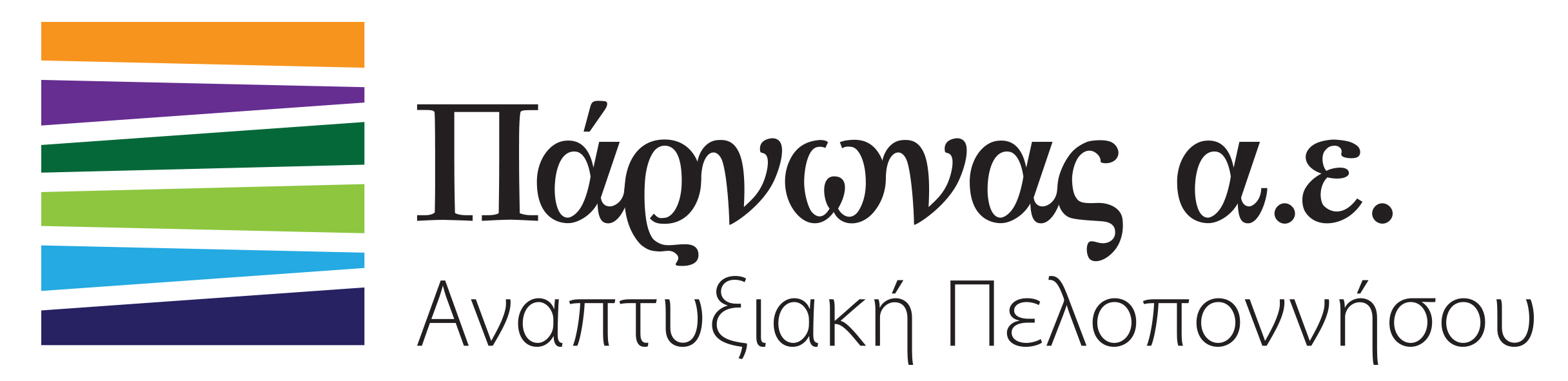 ΜΕΤΡΟ 19: «Στήριξη για Τοπική Ανάπτυξη μέσω του Leader (ΤΑΠΤοΚ - Τοπική Ανάπτυξη με Πρωτοβουλία τοπικών Κοινοτήτων)»ΥΠΟΜΕΤΡΟ 19.2: «Στήριξη υλοποίησης δράσεων των στρατηγικών Τοπικής Ανάπτυξης με Πρωτοβουλία Τοπικών Κοινοτήτων (CLLD/LEADER)»ΔΡΑΣΗ 19.2. ….  : «………………………….»ΥΠΟΔΡΑΣΗ 19.2. …. . ….  : «………………………….»Σε συνέχεια της με αρ. πρωτ. …….… πρόσκλησης, με Κωδικό:…..…. της Ομάδας Τοπικής Δράσης ΟΤΔ Αναπτυξιακής Πάρνωνα. Αναπτυξιακή Ανώνυμη Εταιρεία ΟΤΑ για την υποβολή αιτήσεων στήριξης στο πλαίσιο του Μέτρου 19 «Στήριξη για Τοπική Ανάπτυξη μέσω του Leader (ΤΑΠΤοΚ - Τοπική Ανάπτυξη με Πρωτοβουλία τοπικών Κοινοτήτων)», Υπομέτρο 19.2: «Στήριξη υλοποίησης δράσεων των στρατηγικών Τοπικής Ανάπτυξης με Πρωτοβουλία Τοπικών Κοινοτήτων (CLLD/LEADER)» του ΠΑΑ 2014-2020, το οποίο συγχρηματοδοτείται από το Ευρωπαϊκό Γεωργικό Ταμείο Αγροτικής Ανάπτυξης, υποβάλλουμε πρόταση για τη χρηματοδότηση της πράξης με τίτλο: «……………………………………………..», κωδικό ΟΠΣΑΑ …….. και συνολικού προϋπολογισμού (συνολικής δημόσιας δαπάνης) …………….. €.Η πράξη αποτελείται από τα ακόλουθα Υποέργα: Η προτεινόμενη πράξη περιγράφεται αναλυτικά στην παρούσα αίτηση στήριξης, στα στοιχεία που δηλώνονται στο ΟΠΣΑΑ και στα σχετικά έγγραφα που τη συνοδεύουν.Επιπρόσθετα βεβαιώνουμε υπεύθυνα ότι: α) Οι προβλεπόμενες δαπάνες της προτεινόμενης πράξης, ή μέρος αυτών, δεν έχουν τύχει ούτε θα τύχουν χρηματοδότησης από άλλο Ταμείο ή χρηματοδοτικό μέσο ή από άλλο πρόγραμμα ευρωπαϊκό ή εθνικό, στο πλαίσιο της τρέχουσας ή προηγούμενης προγραμματικής περιόδου. β) Δεν έχει ολοκληρωθεί το φυσικό αντικείμενο της προτεινόμενης πράξης (η πράξη δεν έχει περατωθεί φυσικά ούτε έχει εκτελεστεί πλήρως) σύμφωνα με το άρθρο 65, παρ. 6 του Καν. 1303/2013.γ) Η προτεινόμενη πράξη δεν περιλαμβάνει τμήμα επένδυσης σε υποδομή ή παραγωγική επένδυση η οποία έπαυσε ή μετεγκαταστάθηκε εκτός της περιοχής του προγράμματος εντός πέντε ετών από την τελική πληρωμή στο δικαιούχο ή εντός της προθεσμίας που οριζόταν στους κανόνες περί κρατικών ενισχύσεων (σύμφωνα με το άρθρο 71 του Καν. 1303/2013).δ) Από την εν λόγω πράξη, με βάση τις υφιστάμενες κανονιστικές ρυθμίσεις, δεν δύναται να παραχθούν έσοδα, μετά την ολοκλήρωση της πράξης ή κατά τη διάρκεια υλοποίησής της, για τους εξής λόγους (συνδυαστικά ή εναλλακτικά):δεν προβλέπεται η επιβολή στους τυχόν χρήστες του έργου τελών ή προσαύξηση στο τυχόν ήδη υπάρχον τέλος, εξαιτίας της συγκεκριμένης επένδυσης, τα οποία βαρύνουν άμεσα τους χρήστες για τη χρήση της υποδομής, την πώληση ή τη μίσθωση γης ή κτιρίων, ή πληρωμές για υπηρεσίες (μείον τυχόν λειτουργικά έξοδα και έξοδα αντικατάστασης βραχύβιου εξοπλισμού, τα οποία προκύπτουν κατά την αντίστοιχη περίοδο). Επίσης, η πράξη δεν επιφέρει εξοικονόμηση λειτουργικών δαπανών ή εάν επιφέρει αντισταθμίζεται με ισοδύναμη μείωση των επιδοτήσεων λειτουργίας, η υπόψη επένδυση δεν στοχεύει στην προσέλκυση πρόσθετης ζήτησης,δεν προβλέπεται η οιαδήποτε παροχή υπηρεσιών έναντι πληρωμής, τα έσοδα που δύναται να προκύψουν κατά τη διάρκεια υλοποίησης της πράξης, θα δηλωθούν πριν την τελική πληρωμή των δαπανών της πράξης.Εναλλακτικά δ) 1  Από την εν λόγω πράξη θα παραχθούν έσοδα.Τα παραγόμενα έσοδα δεν είναι φορολογητέα, συνεπώς δεν υπάρχει δικαίωμα έκπτωσης του φόρου των αντίστοιχων εσόδων και ως εκ τούτου ο ΦΠΑ δεν ανακτάται. ΕναλλακτικάΤα παραγόμενα έσοδα είναι φορολογητέα και ως εκ τούτου ο ΦΠΑ ανακτάται.ε) Έχω λάβει γνώση των υποχρεώσεων που πρέπει να τηρήσω στο πλαίσιο της υλοποίησης της υποβαλλόμενης πρότασης, όπως αυτές περιγράφονται στο Παράρτημα I: Υποχρεώσεις Δικαιούχων της Πρόσκλησης και εφόσον αξιολογηθεί θετικά και χρηματοδοτηθεί από το ΠΑΑ 2014-2020 θα τηρήσω τις εν λόγω υποχρεώσεις. στ) Ο φορέας λειτουργίας ή/και συντήρησης της πράξης, που θα αναλάβει τη λειτουργία ή/και συντήρηση του έργου είναι ………………………, και ο οποίος έχει λάβει γνώση και συμφωνεί με το περιεχόμενο της πρότασης. (συμπληρώνεται εφόσον απαιτείται)ζ) Κατά την υποβολή του φακέλου υποψηφιότητας για συμμετοχή στο τοπικό πρόγραμμα CLLD/LEADER της ΟΤΔ Αναπτυξιακής Πάρνωνα. ΑΑΕ ΟΤΑ ελήφθησαν υπόψη και έγιναν αποδεκτοί όλοι οι όροι και προϋποθέσεις που αναφέρονται στη σχετική πρόσκληση εκδήλωσης ενδιαφέροντος και τα παραρτήματα αυτής.η) μέχρι και το χρόνο υποβολής της πρότασης δεν μου έχουν επιβληθεί διοικητικές κυρώσεις για παραβίαση Κοινοτικών Κανονισμών ή Εθνικής Νομοθεσίας σε σχέση με την υλοποίηση έργων.θ) Δεν είμαι (ή και δεν ήμουν κατά την 1η δημοσίευση της πρόσκλησης), μέλος του Υπηρεσιακού Πυρήνα της ΟΤΔ, στέλεχος του φορέα που έχει συστήσει την ΟΤΔι) Το έργο είναι σύμφωνο με το αντίστοιχο εφαρμοστέο ενωσιακό δίκαιο και το σχετικό με την εφαρμογή τους εθνικό δίκαιο. ια) Το έργο είναι σε συνάφεια με τις προτεραιότητες που αναφέρονται στο ΠΑΑ 2014 - 2020 σχετικά με το CLLD/LEADER.ΣΥΝΗΜΜΕΝΑ ΕΓΓΡΑΦΑ:Τα ακόλουθα έχουν υποβληθεί στο ΟΠΣΑΑ: (Αναγράφονται αναλυτικά από το δυνητικό δικαιούχο)…………………………..…………………………..…………………………..…………………………..Τα ακόλουθα υποβάλλονται μαζί με την ταχυδρομική αποστολή της αίτησης στήριξης: (Αναγράφονται αναλυτικά από το δυνητικό δικαιούχο)…………………………..…………………………..…………………………..………………………….ΠΑΡΑΡΤΗΜΑ ΑΙΤΗΣΗΣ ΣΤΗΡΙΞΗΣΛΟΓΟΤΥΠΟ ΔΙΚΑΙΟΥΧΟΥΔικαιούχος: Πόλη:Ταχ. Διεύθυνση: Ημερομηνία:Ταχ. Κώδικας: Αρ. Πρωτ.:Πληροφορίες:Τηλέφωνο:Fax:E-mail:Προς:Αναπτυξιακής Πάρνωνα. Αναπτυξιακή Ανώνυμη Εταιρεία ΟΤΑΤίτλος ΥποέργουΣυνολικός Προϋπολογισμός (Συνολική Δημόσια Δαπάνη) (€)Επιλέξιμη Δημόσια Δαπάνη (€)Μη επιλέξιμες λοιπές αξίες (€)Ιδιωτική Συμμετοχή (€)Τίτλος Υποέργου(1)(2)(3)(4)ΥΠΟΕΡΓΟ 1: …..ΥΠΟΕΡΓΟ 2: …..ΥΠΟΕΡΓΟ 3: …..ΣύνολοΟ Νόμιμος Εκπρόσωπος Δικαιούχου(υπογραφή)ΣΤΟΙΧΕΙΑ ΦΥΣΙΚΟΥ ΑΝΤΙΚΕΙΜΕΝΟΥ ΠΡΑΞΗΣΣΥΝΟΠΤΙΚΗ ΠΕΡΙΓΡΑΦΗ ΦΥΣΙΚΟΥ ΑΝΤΙΚΕΙΜΕΝΟΥ ΠΡΑΞΗΣ (με αναφορά στα βασικά τεχνικά, λειτουργικά και λοιπά χαρακτηριστικά αυτής)ΣΚΟΠΙΜΟΤΗΤΑ ΠΡΟΤΕΙΝΟΜΕΝΗΣ ΠΡΑΞΗΣ (περιγραφή της συσχέτισης του προτεινόμενου έργου με τους στόχους και τις προτεραιότητες του Τοπικού Προγράμματος)ΜΕΘΟΔΟΛΟΓΙΑ ΥΛΟΠΟΙΗΣΗΣ (επιλογή μεθοδολογίας και ανάλυση της υλοποίησης της πράξης και των επιμέρους υποέργων της)ΠΑΡΑΔΟΤΕΑ ΠΡΑΞΗΣ (αναφορά σύμφωνα με την υποδράση στην οποία αφορά η προτεινόμενη πράξη)ΒΙΩΣΙΜΟΤΗΤΑ ΛΕΙΤΟΥΡΓΙΚΟΤΗΤΑ ΚΑΙ ΑΞΙΟΠΟΙΗΣΗ ΠΡΑΞΗΣ (περιγραφή του τρόπου με τον οποίο τα παραδοτέα της πράξης θα αξιοποιηθούν (π.χ. σε περίπτωση πράξης υποδομών, όπου απαιτείται συντήρηση και λειτουργία, ο δικαιούχος θα πρέπει να αναφέρει την ύπαρξη σχετικών φορέων/δομών/μηχανισμών λειτουργίας ή να προβλέπει τις αναγκαίες ενέργειες με συγκεκριμένο χρονοδιάγραμμα, προκειμένου να εξασφαλιστεί η συντήρηση και λειτουργία).ΧΡΟΝΟΔΙΑΓΡΑΜΜΑ ΕΚΤΕΛΕΣΗΣ ΠΡΑΞΗΣΧΡΟΝΟΔΙΑΓΡΑΜΜΑ ΕΚΤΕΛΕΣΗΣ ΠΡΑΞΗΣΗΜΕΡΟΜΗΝΙΑ ΕΝΑΡΞΗΣ ΠΡΑΞΗΣ:ΗΜΕΡΟΜΗΝΙΑ ΕΝΑΡΞΗΣ ΠΡΑΞΗΣ:ΗΜΕΡΟΜΗΜΙΑ ΛΗΞΗΣ ΠΡΑΞΗΣ:ΗΜΕΡΟΜΗΜΙΑ ΛΗΞΗΣ ΠΡΑΞΗΣ:ΔΙΑΡΚΕΙΑ ΠΡΑΞΗΣ:ΔΙΑΡΚΕΙΑ ΠΡΑΞΗΣ:ΣΤΑΔΙΟ ΕΞΕΛΙΞΗΣΗΜΕΡΟΜΗΝΙΑ ΟΛΟΚΛΗΡΩΣΗΣ (εκτίμηση)ΔΙΑΔΙΚΑΣΙΕΣ ΑΠΟΚΤΗΣΗΣ ΓΗΣΑΔΕΙΟΔΟΤΗΣΕΙΣΜΕΛΕΤΕΣΔΗΜΟΠΡΑΤΗΣΗΥΠΟΓΡΑΦΗ ΣΥΜΒΑΣΗΣΠΕΡΑΙΩΣΗ ΕΡΓΑΣΙΩΝ ΠΡΟΣΩΡΙΝΗ ΠΑΡΑΛΑΒΗΟΡΙΣΤΙΚΗ ΠΑΡΑΛΑΒΗΑΛΛΟ (ειδικότερα: ………………)ΣΥΜΒΙΒΑΣΙΜΟ ΤΗΣ ΕΝΙΣΧΥΣΗΣ ΜΕ ΤΟ ΔΙΚΑΙΟ ΤΟΥ ΑΝΤΑΓΩΝΙΣΜΟΥ ΠΕΡΙ ΚΡΑΤΙΚΩΝ ΕΝΙΣΧΥΣΕΩΝ(Συμπληρώνεται εφόσον η πράξη ενέχει στοιχεία κρατικών ενισχύσεων. Θα πρέπει να αποτυπώνονται οι ενέργειες που διασφαλίζουν εκ των προτέρων το συμβιβάσιμο της ενίσχυσης με το δίκαιο του ανταγωνισμού περί κρατικών ενισχύσεων. Λαμβάνεται υπόψη ο σχετικός οδηγός του ΕΣΠΑ 2014-2020 για την αρχική αξιολόγηση του κριτηρίου ύπαρξης κρατικής ενίσχυσης στην πράξη.)Συνημμένο: "ΟΔΗΓΙΕΣ Συμπλήρωσης Εντύπου_6 Αρχική Αξιολόγηση της Ύπαρξης Κρατικής Ενίσχυσης στην Πράξη"ΠΕΡΙΓΡΑΦΗ ΕΝΣΩΜΑΤΩΣΗΣ ΤΩΝ ΑΚΟΛΟΥΘΩΝ (ΟΡΙΖΟΝΤΙΩΝ) ΠΟΛΙΤΙΚΩΝ ΑΠΟ ΤΗΝ ΠΡΑΞΗΠΡΟΑΣΠΙΣΗ ΚΑΙ ΠΡΟΑΓΩΓΗ ΤΗΣ ΙΣΟΤΗΤΑΣ ΜΕΤΑΞΥ ΑΝΔΡΩΝ ΚΑΙ ΓΥΝΑΙΚΩΝ ΚΑΙ ΑΠΟΤΡΟΠΗ ΚΑΘΕ ΔΙΑΚΡΙΣΗΣ ΛΟΓΩ ΦΥΛΟΥ, ΦΥΛΗΣ, ΕΘΝΟΤΙΚΗΣ ΚΑΤΑΓΩΓΗΣ, ΘΡΗΣΚΕΙΑΣ, ΠΕΠΟΙΘΗΣΕΩΝ, ΑΝΑΠΗΡΙΑΣ, ΗΛΙΚΙΑΣ, ΓΕΝΕΤΗΣΙΟΥ ΠΡΟΣΑΝΑΤΟΛΙΣΜΟΥ.ΕΞΑΣΦΑΛΙΣΗ ΠΡΟΣΒΑΣΙΜΟΤΗΤΑΣ ΤΩΝ ΑΤΟΜΩΝ ΜΕ ΑΝΑΠΗΡΙΑ (ΕΚΘΕΣΗ ΤΕΚΜΗΡΙΩΣΗΣ)(θα πρέπει να αναφέρονται οι απαιτήσεις που απορρέουν από τη νομοθεσία για την εξασφάλιση της πρόσβασης σε ΑμεΑ και να περιγράφεται ο τρόπος με τον οποίο αυτές προβλέπεται να ικανοποιηθούν. Στην περίπτωση που δεν προβλέπονται σχετικές απαιτήσεις, λαμβάνοντας υπόψη τη φύση της πράξης, δηλώνεται το γεγονός αυτό από το δυνητικό δικαιούχο. Στην περίπτωση που η προτεινόμενη πράξη έχει συμβασιοποιηθεί και δεν έχει γίνει πρόβλεψη για ΑμεΑ, εφόσον απαιτείται  από τη φύση της πράξης και την αντίστοιχη νομοθεσία, θα πρέπει να δεσμευθεί ο δυνητικός δικαιούχος ότι θα αναλάβει όλες τις δαπάνες προσαρμογής για εξασφάλιση προσβασιμότητας για ΑμεΑ με δικά του έξοδα)Συνημμένο: "ΟΔΗΓΙΕΣ Εξασφάλισης Προσβασιμότητας στα άτομα με αναπηρία (ΑμεΑ)ΑΕΙΦΟΡΟΣ ΑΝΑΠΤΥΞΗ: ΣΥΜΒΑΤΟΤΗΤΑ ΤΗΣ ΠΡΑΞΗΣ ΜΕ ΤΙΣ ΑΡΧΕΣ ΤΗΣ ΑΕΙΦΟΡΟΥ ΑΝΑΠΤΥΞΗΣ ΚΑΙ ΕΙΔΙΚΟΤΕΡΑ ΜΕ τους ΟΡΟΥΣ, ΠΕΡΙΡΟΡΙΣΜΟΥΣ ΚΑΙ ΚΕΤΑΥΘΥΝΣΕΙΣ ΤΗΣ ΣΤΡΑΤΗΓΙΚΗΣ ΜΕΛΕΤΗΣ ΠΕΡΙΒΑΛΛΟΝΤΙΚΩΝ ΕΠΙΠΤΩΣΕΩΝ ΤΟΥ ΠΑΑ 2014-2020.